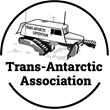 The Trans-Antarctic Association is a registered charity (No. 205773) and a company limited by guarentee (No. 18883)